IzdanjaSamardžija, Višnja; Butković, Hrvoje. From the Lisbon Strategy to Europe 2020  (Eds), Zagreb: Institute for International Relations - IMO; "EU i", 2010.SSamardžija, Višnja. Building-up Knowledge Based Society in the SEE: A Fiction or Window of Opportunity trough the EU Accession? // Western Balkans' Accession to the European Union. Political and Economic Challenges / Cerović, Božidar i Uvalić, Milica (ur.).  Beograd : Faculty of Economics of the University of Belgrade, Publishing Centre, 2010. Str. 235-259.Samardžija, Višnja. The integration of Western Balkans into the EU: dilemmas and perspectives of changing the perception of the region. In: A transformation of society and identity in the national, regional and international dimensions / edited by Daisuke Furuya and Ryji Momose, str. 63-73. Osaka: Research Institute for World Languages, Osaka University, 2008. (Lingua-Culture Contextual Studies in Ethnic Conflicts of the World, LiCCOSEC; vol. 6, 2009)Samardžija, Višnja; Čvrljak, Saša. Strengthening regional economic cooperation in the South-Eastern Europe on the Way to Recovery. U: Lingua-culture contextual studies in ethnic conflicts of the world (LiCCOSEC), vol. 13 - Annual Report (2009) / edited by Y. Takasina, H. Huziie, So, Yamane, J. Komori, S. Takeda and D. Furuya, str. 115-133.Samardžija, Višnja; Dukes, Alan, Eds. Communicating integration impact in Croatia and Ireland. Zagreb: Institute for International Relations - IMO [i. e. Institut za međunarodne odnose]; Dublin: Institute for International and European Affairs : IIEA, 2008.Samardžija, Višnja. Southeastern Europe in an enlarged Europe. In: The Balkan Prism: a retrospective by policy-makers and analysts / edited by Johanna Deimel and Wim van Meurs. Muenchen: Verlag Otto Sagner, 2007, pp. 199-213.Samardžija, Višnja; Živković, Zrinka. Support to promotion of reciprocal understanding of relations and dialogue between the European Union and the Western Balkans – Croatia: internal market, 65 pp. 2004. Online. Available: http://www.cepor.hr/projekti/TOR_Internal_Market-Final_WEB.doc (1.4.2005.)Samardžija, Višnja. Croatia on the way to join the next wave of the EU enlargement. U: Zlatan Reić (ur.) Enterprise in Transition: Proceedings / Fifth International Conference on Enterprise in Transition, Split – Tučepi, May 22-24, 2003. – Split : Faculty of Economics, University of Split, 2003. – extended abstract, pp.93-96.; full paper on CD-ROM. Split : Faculty of Economics, University of Split, 2003. – pp. 373-383.ProjektiFP7 project „ANVIL – Analyses of Civil Security Systems in Europe“, European Commission (2012-2014). Pozicija: voditelj IRMO istraživačke skupine. ERASMUS Academic Network: LIBOAN - Linking Interdisciplinary Integration Studies by broadening the European Network  (coordinated by University of Collogne, Jean Monnet Chair, 2010-2013). Pozicija: voditelj IRMO istraživačke skupine. „The Economic Crisis Impact on Industrial Relations National Systems: Policy Responses as Key Recovery Tools“, European Commission funded project, December 2011-December 2912. Pozicija: voditelj IRMO istraživačke skupine.Regional R&D Strategy for Innovation: Western Balkan Countries. World Bank (2011-2013),. Pozicija: Član of Advisory Board-a.„Zagreb, EU - breakfast & debate (series of round tables). Hanns Seidel Foundation, IMO and Diplomatic Academy, Ministry of Foreign Affairs and European Integration of RC (2010-2011). Pozicija: voditelj IRMO istraživačke skupine.European perspectives: French and Croatian Partnership for Promoting European Integration (series of public lectures). IMO, Ambassade de France en Croatie, Delegation of the European union in the RC, European Studies Alumni Association, 2010-2011. Pozicija: voditelj IRMO istraživačke skupine.Lisbon Strategy – Framework for reforms in EU and Croatia“, Ministry of Science and Education (2007-2012). Pozicija: voditelj IRMO tematske skupine.„Danube Strategy - An Impetus for Strengthening Regional Cooperation between Croatia, Hungary and Serbia”, Conference organised with Friedrich Ebert Stiftung, 2011. Status: koordinator projekta “Croatia at the doorstep of the EU”, international conference organised by IMO with the support of Konrad Adenauer Stiftung and TEPSA – Trans European Policy Studies Associations in Brussels, June 15, 2011. Status: koordinator projekta „From Lisbon Strategy to Europe 2020“ – Proceedings and conference, supported by Delegation of the EU in Croatia, Co-editor (2010). Status: koordinator projektaEU IMPACT - Academic Network for Communicating Integration Impacts in Croatia, Phare project coordinator (Delegation of European Commission, Zagreb, 2008). Status: koordinator projekta.Ljubljana Agenda for the New Phase of the Stabilisation and Association Process, Regional Network of Think Tank Organizations (Balkan Trust for Democracy, Belgrade and East-East Fund Washington), 2008.. Status: koordinator projekta za Hrvatsku.FP6 project EU CONSENT – Network of Exellence. European Commission. Coordinated by Kolen University, Germany (2005-2008). Status: istraživač. «Croatia Country Economic Memorandum – A Strategy of Growth through European Integration». World Bank, Washington (team leaders Helena Tang i Daniel Oks). Status: Član Steering Committee-a (2001.-2003). SeminariEuropean Negotiation Seminar, Diplomatische Akademie, Vienna, Austria (2003)Basic Project Cycle Management (PCM), European Commission, Europe Aid Cooperation Office, Zagreb, Croatia (2003)Oxford Hospitality Scheme for East European Scholars, Wolfson College, Oxford, UK (2000)International Relations and European Studies, Curriculum Resource Centre, Central European University CEU, Budapest, Hungary (1998)Europe, Japan and North America - Towards a G3 World, Salzburg Seminar, Salzburg, Austria (1993)Japan Economic Development, Japan International Cooperation Agency - JICA, Tokyo, Japan (1985)ČlanstvaTEPSA - Trans European Policy Studies Association, Brussels (Trans-europsko udruženje za proučavanje politika), član Upravnog odbora – TEPSA Board (2009-2011; 2012 – danas)Institut Ivo Pilar, Croatia (zamjenica predsjednika Upravnog vijeća od 2012 - danas)CEPOR – Centar za politiku razvoja malih i srednjih poduzeća i poduzetništva (član Upravnog vijeća od 2000 - danas) UACES - University Association for Contemporary European Studies, Sveučilišno udruženje za suvremene Europske studije UK, član (od 2004)European Association for Comparative Economic Systems (EACES), članEuropski pokret Hrvatska (član Središnjeg odbora 2000-2002);Predsjednica Znanstvenog vijeća IMO (2005-2008); Član IMO Upravnog vijeća (2000-2002)Član Pregovaračkog tima – Sporazum o stabilizaciji i pridruživanju – SSP (2000-01); Protokol o proširenju na SSP (2003)Član perogavaračkih skupina za pregovore o članstvu Republike Hrvatske u EU (Poglavlja: Znanost i istraživanje; Industrijska politika i poduzetništvo)OSOBNE INFORMACIJEVišnja Samardžija, Prof.dr.sc.Ljudevita Farkaša Vukotinovića 2, 10000 Zagreb, Hrvatska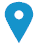 +385 1 48 77 460    +385 98 365 605       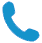 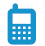 visnja.samardzija@irmo.hr 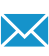 www.irmo.hr/hr/node/572  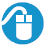 Datum rođenja 06/06/1951 | Državljanstvo Hrvatsko RADNO ISKUSTVO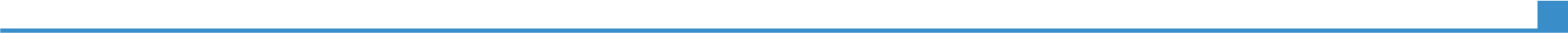 Od 1980 (uz prekid 2000-2004)Voditeljica Odjela za europske integracije, znanstvena savjetnica Od 1980 (uz prekid 2000-2004)Institut za razvoj i međunarodne odnose (IRMO), Ljudevita Farkaša Vukotinovića 2, 10000 Zagreb, Hrvatska, www.irmo.hrOd 1980 (uz prekid 2000-2004)istraživanje EU integracija, institucionalna i politička pitanja proširenja, politika EU prema Jugoistočnoj Europi, priprema i uloga Hrvatske kao nove EU članice, praktični aspekti implementacije Sporazuma o stabilizaciji i pridruživanju (SSP)Od 1980 (uz prekid 2000-2004)Djelatnost ili sektor znanstveno istraživanje05/2000-08/2004Pomoćnica ministra za strategiju integriranja05/2000-08/2004Ministarstvo europskih integracija - MEI, Petretičev trg 2, 10000 Zagreb, Hrvatska05/2000-08/2004strategija integriranjasudjelovanje u pregovorima o Sporazumu o stabilizaciji i pridruživanju(SSP), koordinacija implementacije SSP-auvođenje Ocjena učinaka zakonodavstva (Regulatory Impact Assesment)koordinacija i priprema analiza utjecaja SSP-a i procesa integracije05/2000-08/2004Djelatnost ili sektor javna uprava, priprema pristupa EU1976-1981Istraživač1976-1981Centar za marketinška istraživanja (CEMA), Makančeva 16, 10000 Zagreb, Hrvatska1976-1981marketinška istraživanja, studije izvodljivosti1976-1981Djelatnost ili sektor marketinško istraživanje1999-2005; 2009 do danasPredavač – voditelj kolegija1999-2005; 2009 do danasFakultet političkih znanosti, Sveučilište u Zagrebu, Lepušićeva 6, 10000 Zagreb, Hrvatska1999-2005; 2009 do danaspredavač na postdiplomskom studiju "Hrvatska i Europa", kolegij o institucionalnim i gospodarskim aspektima integriranja (1999 – 2005)predavač na poslijediplomskom studiju "Advanced Master of European Integration - AMES" (2009-2011)predavač na doktorskom europskom studiju (2012 – danas)1999-2005; 2009 do danasDjelatnost ili sektor visoko obrazovanje2005 do danas2005 do danasSveučilište Josipa Jurja Strossmayera, Osijek, Hrvatska2005 do danaspredavač na postdiplomskom kolegiju "Regionalna suradnja i integracija u EU"predavač na doktorskom studiju (od 2012)2005 do danasDjelatnost ili sektor visoko obrazovanjeOBRAZOVANJE I OSPOSOBLJAVANJE1992-1993DoktoratPoslijediplomski studij1992-1993Ekonomski fakultet, Sveučilište u Zagrebu, HrvatskaEkonomski fakultet, Sveučilište u Zagrebu, Hrvatska1992-1993ekonomija integracijePoložaj i pravci ekonomskih prilagodbi Republike Hrvatske Europskoj zajednici u kontekstu odnosa zajednice prema Mediteranu i zemljama Srednje i Istočne Europe. - Doktorska disertacija (1993).ekonomija integracijePoložaj i pravci ekonomskih prilagodbi Republike Hrvatske Europskoj zajednici u kontekstu odnosa zajednice prema Mediteranu i zemljama Srednje i Istočne Europe. - Doktorska disertacija (1993).1995-1998Magistar ekonomijeDiplomski studij1995-1998Ekonomski fakultet, Sveučilište u Zagrebu, HrvatskaEkonomski fakultet, Sveučilište u Zagrebu, Hrvatska1995-1998Marketing, 1979.Marketing, 1979.1970-1974Izbor u zvanjeDiplomirani ekonomistDiplomski studij1970-1974Izbor u zvanjeFakultet vanjske trgovine, Zagreb, HrvatskaFakultet vanjske trgovine, Zagreb, Hrvatska1970-1974Izbor u zvanjevanjska trgovina, marketing, analitičke vještineZnanstvena savjetnicaIzvanredna profesoricavanjska trgovina, marketing, analitičke vještineZnanstvena savjetnicaIzvanredna profesoricaOSOBNE VJEŠTINEMaterinski jezikHrvatskiHrvatskiHrvatskiHrvatskiHrvatskiOstali jeziciRAZUMIJEVANJE RAZUMIJEVANJE GOVOR GOVOR PISANJE Ostali jeziciSlušanje Čitanje Govorna interakcija Govorna produkcija EngleskiC2C2C2C2C2NjemačkiA2A2A2A2A2TalijanskiA2A2A2A2A2Stupnjevi: A1/2: Početnik - B1/2: Samostalni korisnik - C1/2 Iskusni korisnikZajednički europski referentni okvir za jezikeStupnjevi: A1/2: Početnik - B1/2: Samostalni korisnik - C1/2 Iskusni korisnikZajednički europski referentni okvir za jezikeStupnjevi: A1/2: Početnik - B1/2: Samostalni korisnik - C1/2 Iskusni korisnikZajednički europski referentni okvir za jezikeStupnjevi: A1/2: Početnik - B1/2: Samostalni korisnik - C1/2 Iskusni korisnikZajednički europski referentni okvir za jezikeStupnjevi: A1/2: Početnik - B1/2: Samostalni korisnik - C1/2 Iskusni korisnikZajednički europski referentni okvir za jezikeKomunikacijske vještineotvorena za suradnju i timski radvješta u komunikaciji i prezentacijiOrganizacijske / rukovoditeljske vještineznanstveno istraživanjevođenje projekata; interdisciplinarnih i uključujući međunarodne timovevještine pregovaranjaPoslovne vještine planiranje, priprema, implementacija i monitoring projekata (PCM vještine)Računalne vještineMicrosoft Officee-mail, internetOstale vještinepredavanja na temu EU integracijeVozačka dozvola BDODATNE INFORMACIJE